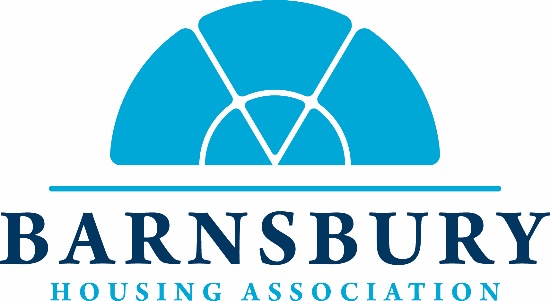 Post Applied for:Job Application FormIt is important that you read the Job Description/Specification before completing this application form. Please complete this form fully using black ink or type. Applications received after the closing date will not normally be considered. C.V’s are accepted THE INFORMATION YOU SUPPLY ON THIS FORM WILL BE TREATED IN CONFIDENCESection 1	Personal detailsLast Name:First Name:Address:Postcode:	National Insurance No:	National Insurance No:Daytime Tel No.Mobile Tel No.E-mail address:Can we contact you at work?YesNoAre you free to remain and take up employment in the UK with no current immigration restrictions?YesNoIf you are successful you will be required to provide relevant evidence of the above details prior to your appointment.Section 2	Present EmploymentPresent Employment (If now unemployed give details of last employer)Name of Employer:Address:Postcode:Post Title:Date of Appointment:Salary:Department / Section:Summary of duties:Summary of duties:Section 3	Previous EmploymentPrevious Employment (most recent employer first). Please cover the last 10 years and state nature of business Name of Employer:Address:PostcodePosition Held:Summary of duties:Summary of duties:Reason for leaving:Name of Employer:Address:PostcodePosition Held:Summary of duties:Summary of duties:Reason for leaving:Name of Employer:Address:PostcodePosition Held:Summary of duties:Summary of duties:Reason for leaving:Continue on a separate sheet if necessaryContinue on a separate sheet if necessarySection 4	EducationQualifications obtained from Schools, Colleges and Universities. Please list highest qualification first:College or University CourseQualifications and grades obtainedQualifications and grades obtainedSchoolSubjectsQualifications and grades obtainedQualifications and grades obtainedContinue on a separate sheet if necessaryContinue on a separate sheet if necessaryContinue on a separate sheet if necessary QualificationsPlease give details:Professional/Technical/Management QualificationsCourse DetailsCourse DetailsMembership of any Professional / Technical Associations- Please state level of Membership:Membership of any Professional / Technical Associations- Please state level of Membership:Membership of any Professional / Technical Associations- Please state level of Membership:Continue on a separate sheet if necessaryContinue on a separate sheet if necessarySection 5	Training and DevelopmentPlease give details of any training and development courses or non-qualifications courses which support yourapplication. Include any on the job training as well as formal courses.Title of Training Programme or CourseDuration of CourseDuration of CourseContinue on a separate sheet if necessaryContinue on a separate sheet if necessarySection 6	Personal StatementSection 6	Personal StatementAbilities, skills, knowledge and experience.Please use this section to explain in detail how you meet the requirements of the Job Specification. If you are or have been involved in voluntary/unpaid activities, please also include this information. Attach and label any additional sheets used.Abilities, skills, knowledge and experience.Please use this section to explain in detail how you meet the requirements of the Job Specification. If you are or have been involved in voluntary/unpaid activities, please also include this information. Attach and label any additional sheets used.Continue on a separate sheet if necessaryContinue on a separate sheet if necessarySection 7	Rehabilitation of Offenders Act (1974)Do you have any convictions that are unspent under the rehabilitation of offenders act 1974?YesNoIf yes, please give details / dates of offence(s) and sentence:Section 8	Protecting Children and Vulnerable AdultsThis post is subject to an Enhanced CRB check as you may be working on your own with children or older people.Enhanced Checks Only Are you aware of any police enquires undertaken following allegations made against you, which may have a bearing on your suitability for this post?YesNoSection 9	Disability Discrimination ActThis Act protects people with disabilities from unlawful discrimination. We actively encourage applications from people with disabilities. The Disability Discrimination Act defines a disabled person as someone who has a physical or mental impairment which has a substantial and adverse long-term effect on his or her ability to carry out normal day to day activities. (See Job Description & Specification).Do you have a disability which is relevant to your application?YesNoIf yes, please give details:We will try to provide access, equipment or other practical support to ensure that people with disabilities can compete on equal terms with non-disabled people.Do we need to make any specific arrangements in order for you to attend the interview?YesNoIf yes, please give details:Section 10	HealthSuccessful applicants will be required to complete a detailed medical questionnaire and may be required to attend a medical examination prior to being appointed.Number of days sickness absence in the last 2 years:Please state number of occasions in the last 2 years:Section 11	ReferencesPlease give the names and addresses of your two most recent employers (if applicable). If you are unable to do this, please clearly outline who your references are.Reference 1Reference 2Name:Name:Position (job title):Position (job title):Work Relationship:Work Relationship:Organisation:Organisation:Address:Address:PostcodePostcodeTelephone No:Telephone No:E-mail:E-mail:Are you willing for this referee to be approached prior to the interview?YesNoAre you willing for this referee to be approached prior to the interview?YesNoSection 12	Recruitment Monitoring FormThis sheet will be separated from your application form upon receipt and does not form part of the selection process. It will be retained purely for monitoring purposes.Application for the post of:To help us ensure that our Equal Opportunities Policy is fully and fairly implemented (and for no other reason) please COMPLETE THIS SECTION OF THE APPLICATION FORM.What is your Ethnic Group?Choose ONE section from A to E, then tick the appropriate box to indicate your cultural background.A.	WhiteA.	WhiteD.	Black or Black BritishD.	Black or Black BritishWhite UKWhite UKBlack CaribbeanBlack CaribbeanIrishIrishBlack AfricanBlack AfricanWhite non-UKWhite non-UKAny other Black background(please give details):Any other Black background(please give details):Any other White background(please give details):Any other White background(please give details):B.	MixedB.	MixedE.	Chinese or other ethnic groupE.	Chinese or other ethnic groupWhite & Black CaribbeanWhite & Black CaribbeanChineseChineseWhite & Black AfricanWhite & Black AfricanVietnameseVietnameseWhite & AsianWhite & AsianAny other ethnic background(please give details):Any other ethnic background(please give details):Any other Mixed background(please give details):Any other Mixed background(please give details):C.	Asian or Asian BritishC.	Asian or Asian BritishF.	I do not wish to provide this informationF.	I do not wish to provide this informationIndianIndianPakistaniPakistaniBangladeshiBangladeshiAny other Asian background(please give details):Any other Asian background(please give details):Section 12	Recruitment Monitoring Form continuedGenderMaleFemaleDisabilityDisability is defined as “physical or mental impairment, which has a substantial and long-term adverse effect on a person’s ability to carry out normal day to day activities”.Do you consider yourself disabled?YesNoIf yes, please give details:Present StatusInternal ApplicantExternal ApplicantAge Group16-2526-3536-4546-5556-6566-70Over 70MediaMediaPlease state where you saw this post advertisedPlease state where you saw this post advertisedFor Office Use Only:For Office Use Only:For Office Use Only:Start Date:Section 13	DeclarationA. Relatives/Other InterestsAny candidate who directly or indirectly canvasses a Barnsbury Housing Association employee will be disqualified from consideration for the job. The Association does not bind itself to appoint any applicant.Are you related to or do you have a close personal relationship with an employee(s) of Barnsbury Housing Association?YesNoIf yes, specify name(s), position(s) and relationship(s)If appointed, do you have any interests or hold any appointments that may conflict with employment by the Association in the role for which you have applied?If yes, please detail on a separate sheet. (See Job Description & Specification)YesNoB. Statement to be Signed by the ApplicantBarnsbury Housing Association is committed to an anti-fraud culture and participates in statutory anti-fraud initiatives.Please complete the following declaration and sign it in the appropriate place below. If this declaration is not completed and signed, your application will not be considered.I acknowledge that Barnsbury Housing Association is under a duty to protect the public funds it administers and to this end I agree it may use information provided on this form for prevention and detection of crime and it may share this information with other bodies solely for these purposes. I hereby give consent to such collection, storage and processing of my personal data and I agree that the information given on this form may be used for data registration purposes.I hereby certify that:all the information given by me on this form is correct to the best of my knowledgeall questions relating to me have been accurately and fully answeredI possess all the qualifications which I claim to holdI have read and, if appointed, am prepared to accept the conditions set out in the conditions of employment and the job description.Signed:Date:(NB. Unfortunately applicants who do not hear from Barnsbury Housing Association must conclude that their application has been unsuccessful on this occasion. Thank you for your interest in this post. If you would like to know if we have received your application form please enclose a stamped addressed post card or send an email to the email address below.)Barnsbury Housing Association undertakes that it will treat any personal information (that is data from which you can be identified, such as your name, address, e-mail address etc.) that you provide to us, or that we obtain from you, in accordance with the requirements of the Data Protection Act 1998.If you are returning this form by email, you will be asked to sign your application at interview.R E T U R N I N G   T H I S   F O R MR E T U R N I N G   T H I S   F O R M	By Hand or Post:Barnsbury Housing Association16b Cloudesley StreetIslingtonLondon N10HUBy E-Mail:info@barnsbury.orgEnquiries:020 7704 2324  www.barnsbury.org 